1 (a) Edges in a tension treeAssume that G is a connected graph with 12 nodes and 20 edges and that S is a spanning tree of G.How many edges S have?Answer here:1 (b) Edges in a span forestThe graph G has 6 nodes and 6 edges.We use Kruskal's algorithm to find F (the spanning forest of G).Depending on how G looks like, what is the minimum number of edges F can contain?1 (c) Minimal spanning treesCheck the one or more algorithms, which given a connected weighted graph, finds a minimal spanning tree for the graph.Select one or more options:Width-first-search (BFS)KruskalDepth-first-search (DFS)PrimBorůvka1 (d) FEMGiven the following problem, called FEM:INSTANCE: an integer nQUESTION: is n = 5?Is FEM in NP?Choose one option:Yes, because FEM is in PNo, because FEM is in PYes, because FEM is not in PNo, because FEM is not in PMax points: 1Note: You get 1 point for the correct answer, 0 points for the unanswered answer and -1 point for the wrong answer.This means that you are expected to get fewer points for pure betting than by not answering.Only one option gives 1 point.1 (e) SUDOKU CHECK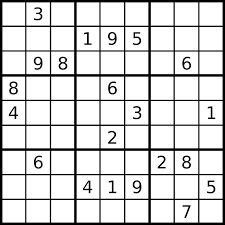 We say that a sudoku board is in order n, if the boxes, columns and rows are of size n2. That is, you must fill in the numbers from 1 to n2. For example, a regular sudoku board (1-9) will have order 3.In an unfinished sudocubrate of order n, each box, column and row contains the numbers from 1 to n2 exactly one time. Some unfinished sudoku boards may have more than one unique solution (for example, an empty board).Alice has created a program called Aloku.Aloku is pretty good at solving sudoku boards.Given an unresolved sudocuboard of order n, the program does the following:If n > 100, the board is too large and the program terminates without trying to resolve itIf n ≤ 100 and the board has exactly one unique solution, the program will return this solution in final timeIf n ≤ 100 and the board has more than one unique solution, the program will never terminate (run forever)SUDOKU CHECK:INSTANCE: An unresolved sudoku board of order nQUESTION: Will Aloku solve the board in final time?In this thesis we assume that N ≠ NP.Select one option regarding the complexity of the SUDOKU CHECK, which is given an unresolved sudoku board will decide whether Aloku finds a solution or not.Choose one option:SUDOKU CHECK is indeterminate, as it is possible that Aloku will run forever. We must therefore solve the stopping problem that is indefinable.SUDOKU CHECK is NP-complete, because it is known that SUDOKU is NP-complete. We do not have to solve the stopping problem.SUDOKU CHECK can be solved in constant time, because Aloku can only solve finally many boards.Note: You get 5 points for the correct answer, 0 points for the unanswered and -3 points for the wrong answer. It means that you are expected to get fewer points for pure betting than by not responding. Only one option gives 5 points.1 (f)Code analysisGive the runtime of the code snippet in O-notation: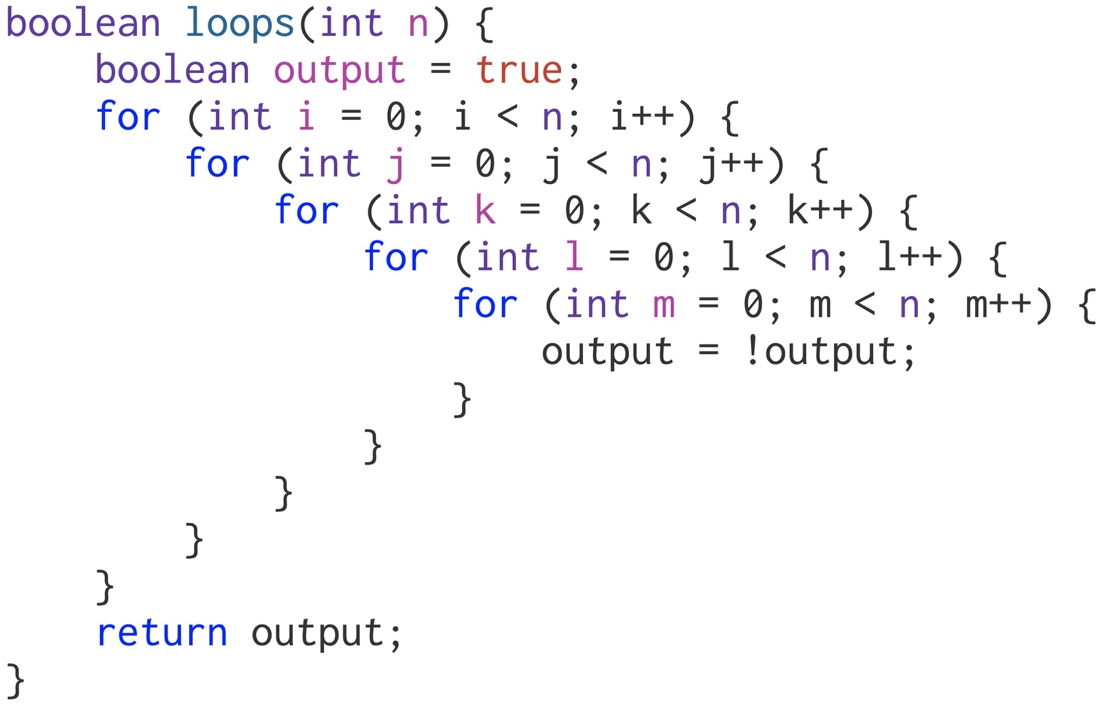 5-CLIQUEOne k-click, or a click of size k, in a graph G = <V, E> is a subset C ⊆V of K nodes which forms a complete graph. That is, if u,v ∈ C are two different nodes in the click, so must {u, v} ∈ E.In the 5-CLIQUE issue, determine if a graph contains a click of a size 5.5-CLIQUEINSTANCE: A graph GQUESTION: Contains G a 5-click?Tips & Warnings See previous exercise.Choose one option:5-CLIQUE is NP-complete5-CLIQUE is in PShortest distances in graphsFor each graph type, select the fastest algorithm that finds the shortest distances in the graph.Explanation:Unweighted - an unweighted graph. The graph is either corrected or incorrect.Weighted DAG - a weighted, directed acyclic graph. The edges may have a negative weight.No negative edges - the graph is weighted, but no edges have negative weight. The graph is either corrected or wrong.No negative cycles - the graph is weighted, but contains no cycles with negative weight. The graph is either directed or undirected.1 (i)Huffman codeGiven this huffman code table:Which text string does the code 1010111101000 stand for?1 (j)Closed hashingGiven a hash table of length 5 that can store integers.We use closed hashing with linear testing and the hash function h(k) = k mod 5.We add the following elements to the table in this order:17, 98, 59, 32, 40.On which index does the last element (40) end up?IntroductionThis section is divided into nine tasks (ai) that are partly based on each other. If you are stuck on one task, it is possible to move on to the next, but it is highly recommended to do them in itthe order they are given. Below is important information about the task that applies throughout the section. In this exercise you will help to design worlds in a computer game.A (game) world consists of different rooms. In each room there is a panel that shows the player which other rooms he can walk to from that room.The example worldFrom a room, the player selects a new room from the panel. When a room is selected, the player is given a task that must solved to get to the room he chose. After the task is solved, the player is transported to the selected room.The goal in every world is to reach a treasury in the shortest possible time.A room K is a treasury if and only if it meets the following requirements:It is not possible to reach any other rooms from K.It is possible to get to K from any other room in the world.In the example world above, H is a treasure trove.Each world begins with the player being placed in an arbitrary starting room .A room S is a starting room if and only if it meets the following requirement:It is possible to get from S to any other room in the world.In the example world above, there are three starting rooms, namely A, B and C2 (a) RepresentationWe will model a world as a directed graph where the nodes represent the rooms in the world.1. What are the edges of the graph?2. What determines the degree of a node?3. What is the degree of a treasurer?4. In the example world, what is the degree to room D?Note: Your answers should apply to a general world, not just the example world. This does not apply topoint (4).2 (b) Component graphYou are given a world and represent it as a directed graph G = <V,E> as in task a. We can calculate the strongly connected components of G and create the component graph C. The component graph C is a graph in which each strongly connected component in G constitutes the nodes in C. There isa directed edge in C from one component to another, if there is an edge in G, from a node in the first component to a node in the other component. Here you get a started drawing of the component graph of the example world.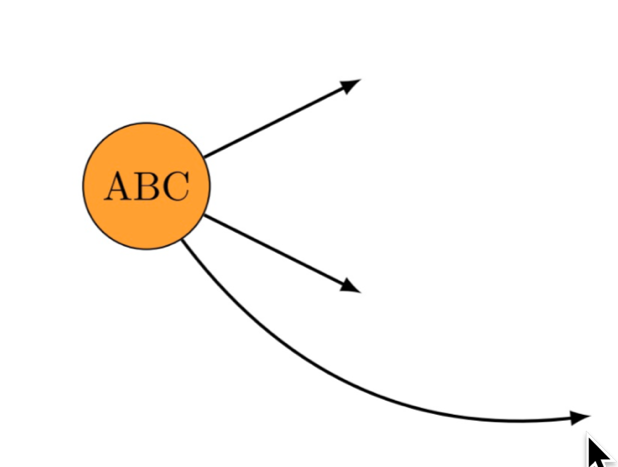 Note that {A, B, C} is a node in C, because {A, B, C} is a strongly connected component in G, and that that node has out grade 3.Complete the drawing of the component graph of the sample world.2 (c) Treasury IYou are given a world and represent it as a directed graph G = <V,E> as in task a. Let node k ∈ V be a treasury.Let Ck  be the strongly connected component of k.For each of the questions below, give a short justification (1-3 sentences).1. How many nodes contain Ck  ?2. What is the out degree of Ck  ?Note: Your answers should apply to a general world, not just the example world.2 (d) Treasury IIBriefly explain why a world cannot contain more than one treasury.Note: Your answer should apply to a general world, not just the example world.Write your answer here:2 (e) StartroomYou are given a world and represent it as a directed graph G = <V,E> as in task a. Let the node s ∈ V be a starting room.Let Cs be the strongly connected component of s. We will now show that the starting rooms in the world are exactly the nodes in Cs .Explain why it is so that if t ∈ V also is in Cs, so must t be a starting room.Show that all starting rooms in the world are in Cs..Note: Your answers should apply to a general world, not just the example world.2 (f)Algorithm designA game designer has made a proposal for a world and represented it as a directed graph G=<V,E>. You are asked to check if the world represented by G has the following characteristics:the world has exactly one treasurythe world has exactly three starting rooms.Write an algorithm that checks if a proposed world has the two properties above. For simplicity, you can assume that you get the graph as input. You can also assume that for each node you get a list of outgoing and incoming edges for the node.Here you can, if desired, reuse results from the previous sub-tasks (even those you have not answered). You can use natural language and / or pseudocode to describe your algorithm. In addition, it is possible to reuse algorithms we have looked at in book. For example, if you want to traverse graph with depth-first search, you do not need to explain how depth-first search works. If you wish touse a modified version of an algorithm from the course, the modifications must be clearly stated.In this task a fast algorithm will pay off morethan a less fast algorithm. In the next task, you will be asked to analyze the runtime of your algorithm.Note: Your answer should apply to a general world, not just the example world.2 (g) AnalysisGive an analysis of the runtime of your algorithm from subtask f using O-notation. If you used algorithms known from the book, you do not need to explain why they have the running time they have.Note: Your answer should apply to a general world, not just the example world.2 (h) Minimum execution timeIn this sub-task you will also be given the minimum time needed to solve the various tasks. The panels now consist of pairs of rooms and positive integers that give the least time it is possible to solve the current task.We now want to find the minimum execution time for a world.You will use Dijkstra's algorithm to find the fastest possible way to get to Treasury H, in the example world above. The player begins in room A.List all the estimates of the treasury during the calculation.Here you should give a list where the first element is ∞ and the last element is the correct distance to the treasury. 2 (i)Uncompressible worldsDijkstra's algorithm uses, as is known from the book O(|E| log |V|), (possibly O(|V|2) ) time. In the last sub-task we will look at a special type of world where we can calculate the minimumexecution time in linear time.An uncompressible world is a world such that if we represent it as a graph G = <V,E> , and then calculating the component graph C, we get that the number of nodes in G will be the same as the number of nodes in C. This will be the case if all nodes are "alone" in their strongly connected component.Suppose we are given an uncompressible world with exactly one treasure trove and exactly one starting room and with minimum times for all tasks.Explain briefly why it is possible to find the minimum execution time from the starting room to the treasury inlinear (O(|V| + |E|)) time.Here it is not the intention that you should implement an algorithm, we are only looking for a brief justification for why it is possible.IntroductionAn easy way to sort is to put the items to be sorted in a priority queue (PQ) with the method add . Only when all the elements have been entered, we take out one element at a time usingPQ’s removeMin method. They will then come in ascending order. In this section we will look at different sorting strategies for PQ.In all the tasks we add the same 6 elements inn PQ using add , as follows:PQ.add (17);PQ.add (43);PQ.add (98);PQ.add (11);PQ.add (43);PQ.add (56);PQ uses an array as an internal structure. What you will find out in the tasks is what this array looks like after 56 is inserted depending on the sorting method the task specifies that PQ uses.3 (a) PQ uses selection sortingHow will the inner array look after the calls on add if PQ uses selection sort to find the item with the highest priority?3 (b) PQ uses Insertion sortingHow will the inner array look after the calls on add if PQ uses insertion sorting to find the item with the highest priority?3 (c) PQ uses BSTPQ now uses, instead of an array, a binary search tree with smaller values ​​to the left, and larger or equal values ​​to the right. What will be the order of the numbers if we do a BFS traversal from the root in this tree and print the numbers? We traverse left children before right children.Write the answer as a comma-separated list . 3 (d) PQ uses heap sortingHow will the inner array look after the calls on add if PQ uses heap sorting (with a minimumsheap where add puts new item at the back and lets this bubble upwards to the right place) to find the item with the highest priority?Write the answer as a comma-separated list (as in the PDF) here:3 (e) Requirements for a heapExplain the two requirements that must be met for a binary tree to be a minimum heap.3 (f)heapSort-ExplainThe start of the heap sorting algorithm turns the integer array A into a max heap :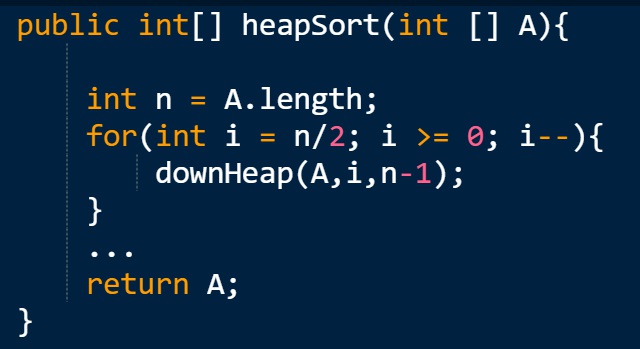 The expression n/2 is n integer-divided with 2.Explain briefly why it is unnecessary to start the pre-loop on n - 1, but that it keeps on starting n/2 as the code does.3 (g) heapSort CodeThe start of the heap sorting algorithm turns the integer array A into a max heap :The expression n/2 is n integer-divided with 2. Complete the heapSort code so that A is sorted in ascending order when A is returned.Here you can call downHeap, without implementing the method. In the next task you will be asked to implement downHeap so that heapSort works properly3 (h) downHeap codeThe start of the heap sorting algorithm turns the integer array A into a max heap :The expression n/2 is n integer-divided with 2. Write java code for downHeap so that heapSort works properly.Breadth-First SearchDijkstra Topological SortingBellman-FordNo negative cyclesNo negative edgesWEIGHTED DAGUnweightedA0C100G101T11RoomABCDEFGHPanelB,C,FA,HA,D,EGF,G,HE,HH